ASCR – 2017/07 – Fourmetot  Cavaliers (17.7kms) (page 1)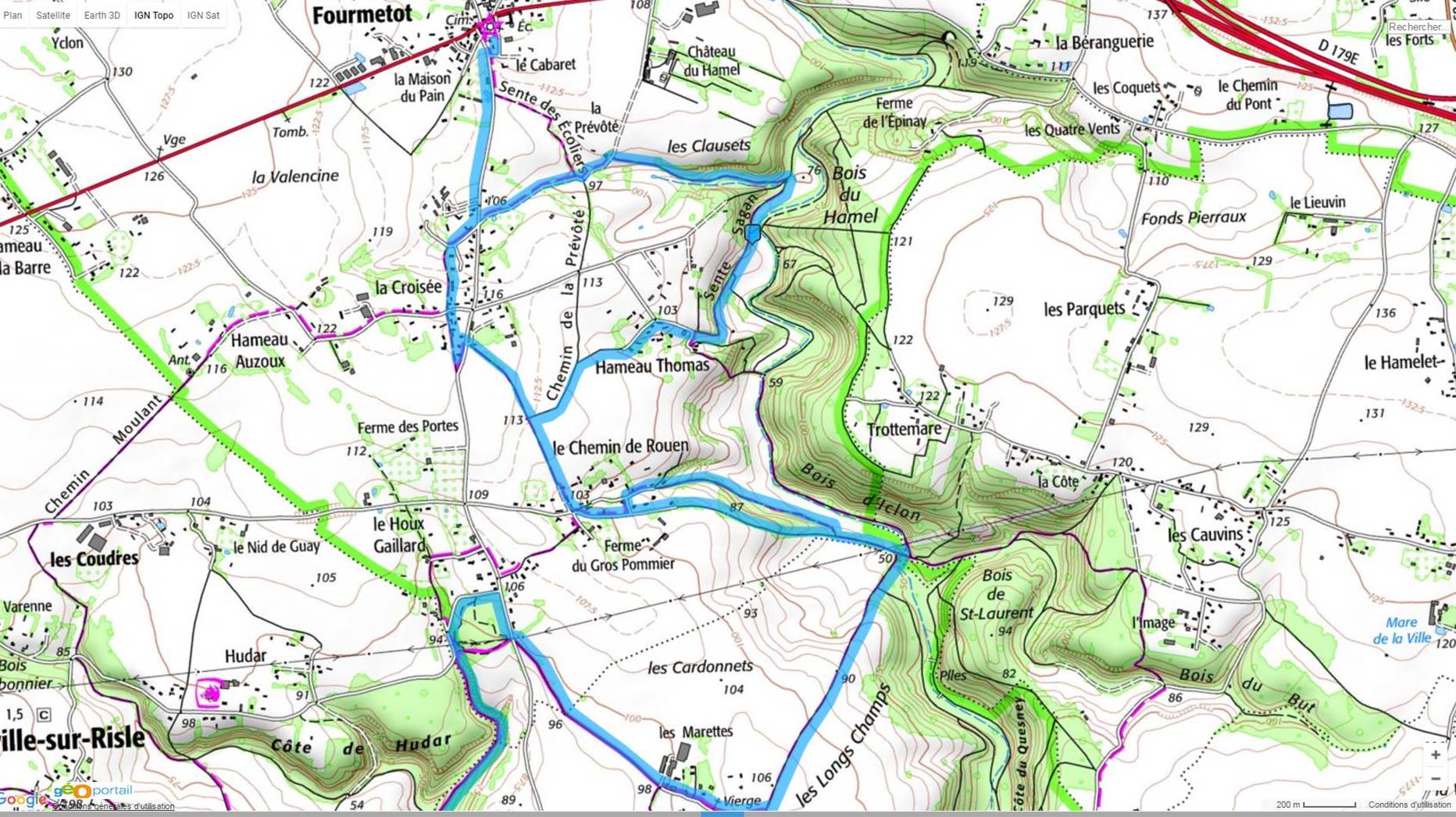 ASCR – 2017/07 – Fourmetot  Cavaliers (17.7kms) (page 2)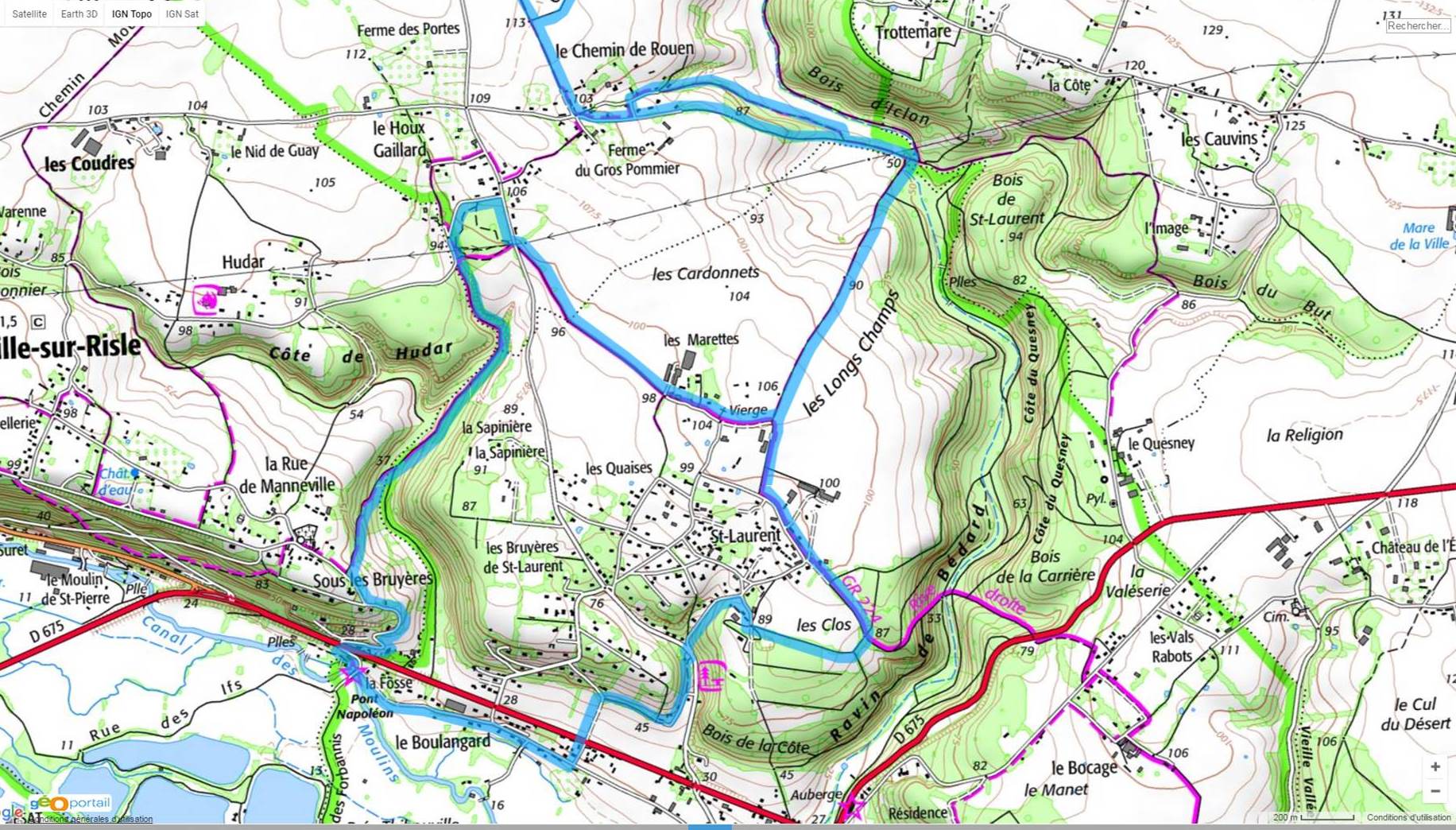 